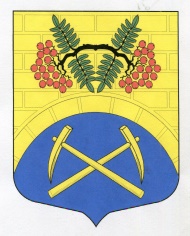 АДМИНИСТРАЦИЯ МУНИЦИПАЛЬНОГО ОБРАЗОВАНИЯ ПУТИЛОВСКОЕ СЕЛЬСКОЕ ПОСЕЛЕНИЕ КИРОВСКОГО МУНИЦИПАЛЬНОГО РАЙОНА ЛЕНИНГРАДСКОЙ ОБЛАСТИП О С Т А Н О В Л Е Н И ЕВ целях реализации положений статьи 8 Градостроительного кодекса Российской Федерации и Федерального закона от 29 декабря 2014 года №456-ФЗ «О внесении изменений в Градостроительный кодекс Российской Федерации и отдельные законодательные акты Российской Федерации», в соответствии с Федеральным законом от 06 октября 2003 года №131-ФЗ «Об общих принципах организации местного самоуправления в Российской Федерации», постановлением Правительства Российской Федерации от 25.12.2015 года № 1440 «Об утверждении требований к программам комплексного развития транспортной инфраструктуры поселений, городских округов», руководствуясь Уставом муниципального образования Путиловское сельское поселение Кировского муниципального района Ленинградской области:	1. Утвердить Программу комплексного развития социальной инфраструктуры муниципального образования Путиловское сельское поселение Кировского муниципального района Ленинградской области на период 2018-2035 годы согласно Приложению.	2. Настоящее постановление вступает в силу после официального опубликования и подлежит размещению на официальном сайте МО Путиловское сельское поселение.	Заместитель главы администрации                                                Т.Н. ИванцоваРазослано:дело,прокуратура,управление архитектуры КМР, «Ладога»,интернет-сайтот ______________ 2017 года № _____Об утверждении Программы комплексного развития социальной инфраструктуры муниципального образования Путиловское сельское поселение Кировского муниципального района Ленинградской области на период 2018- 2035гг.